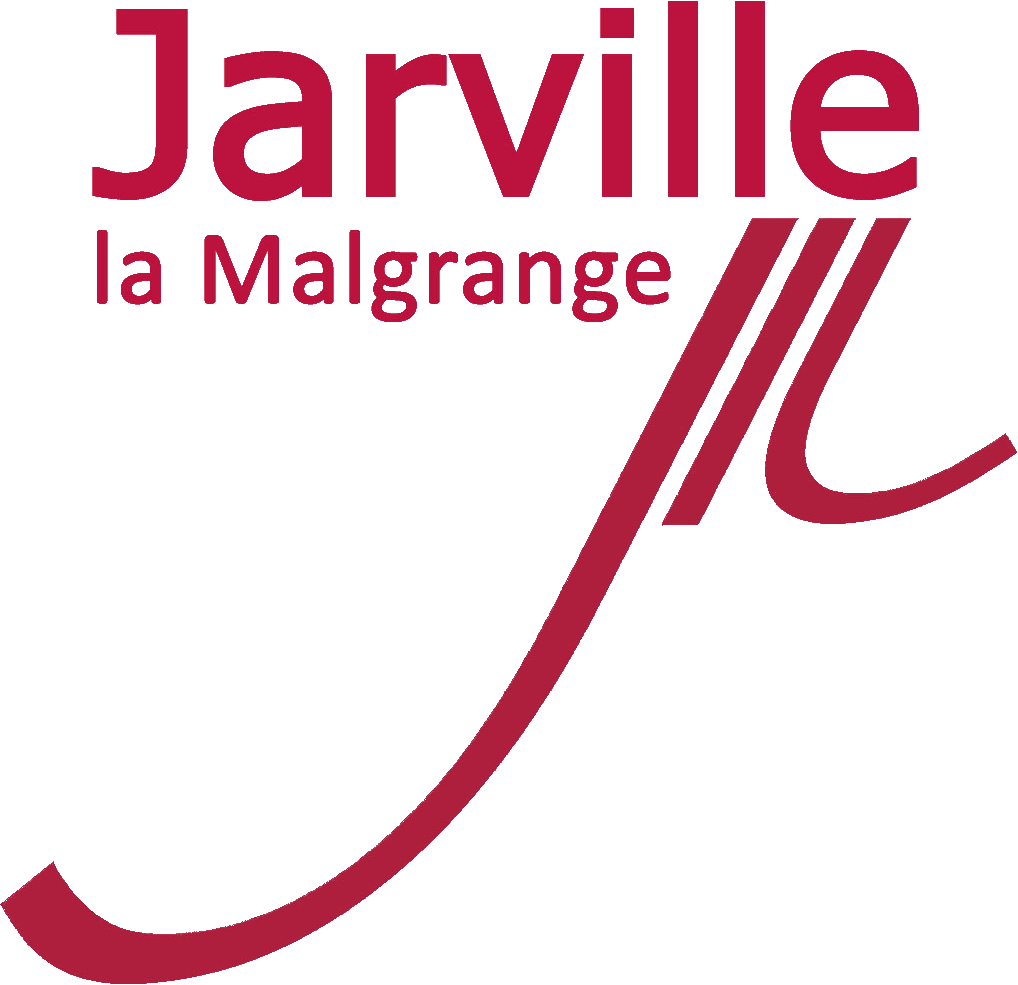 FICHE D’INSCRIPTION VIDE-GRENIER Le Samedi 07 Aout 2021 (enfant) et Dimanche 08 Aout 2021 (Adulte)                                              Organisé par LA VILLE DE JARVILLE-LA-MALGRANGE21 RUE FOCH 54140 JARVILLE-LA-MALGRANGEINSCRIPTION                                                                          Je soussigné(e)Nom : ………………………………………….. Prénom:……………………………………………….Né(é) le……………………………………….. À Département : ………. Ville :………………..Adresse :…………………………………………………………………………………………………………CP :……………………. Ville :………………………………………………………………………………… Tel :…………………………….. Email :……………………………………………………………………..Titulaire de la pièce d’identité N°…………………………………………………………………..Délivrée le……………………………….par…………………………………………………………………N° d’immatriculation de mon véhicule :………………………………………………………….Déclare sur l’honneur :-ne pas être commerçant(e)-ne vendre que des objets personnels et usagés (Article L310-2 du code de commerce)-ne pas participer à 2 autres manifestations de même nature au cours de l’année civile (Article R32 du code pénal)- avoir pris connaissance du règlement (voir page 2) et l’accepter sans réserveFait à …………………………………… le………………………………………..SignaturePrix du mètre linéaire : 1 Euro (Sauf pour les enfants de moins de 12ans)Règlement par chèque à l’ordre de Trésor PublicLa fiche d’inscription est à envoyer par mail à : contact@jarville-la-malgrange.fr
Les réservations seront effectives après réception de la fiche d'inscription complétée.La confirmation de votre inscription vous sera envoyée par email.IL EST INTERDIT DE S’INSTALLER SANS ACCORD DE L’ORGANISATEUR.Vide-grenier Le Samedi 07 Aout 2021 et Dimanche 08 Aout 2021RèglementArticle 1 : La Ville de Jarville-la-Malgrange est organisatrice du vide-grenier se tenant  dans l’enceinte du Village Festiv’Eté ainsi que sur le parking de l’Atelier implanté rue de Renémont, 54140 Jarville-la-Malgrange, les 07 et 08 Aout 2021 de 10h à 17h. L’accueil des exposants débute à 08h. L’installation peut se faire jusqu’à 9H30. Il est rigoureusement interdit aux exposants de s’installer avant cet horaire de leur propre chef et sans s’être présenté aux organisateurs. Tout manquement à cette règle entraînera le démontage immédiat du stand et le contrevenant sera prié de quitter les lieux, sans qu’il puisse réclamer le remboursement pour son emplacement.Article 2 : les emplacements sont attribués à partir de 8h. L’exposant doit communiquer les renseignements demandés pour son inscription au registre de la manifestation.Article 3 : dès son arrivée, l’exposant s’installera à l’emplacement qui lui est attribué par l’organisateur. Article 4 : il est interdit de modifier la disposition des emplacements. L’organisateur seul sera habilité à le faire si nécessaire.Article 5 : les objets exposés demeurent sous la responsabilité de leur propriétaire. Les professionnels ne sont pas acceptés. L’organisateur ne peut en aucun cas être tenu pour responsable des litiges tels que pertes, vols, casses ou autres détériorations. L’exposant s’engage à se conformer à la législation en vigueur en matière de sécurité (produits dangereux, animaux vivants, armes …). L’organisateur se dégage de toute responsabilité en cas d’accident corporel.  Les poules ou autres volatiles ne sont pas acceptés sur le vide-grenier. La vente d’armes blanches est interdite pour des raisons de sécurité.Article 6 : les objets qui resteront invendus ne devront en aucun cas être abandonnés sur la chaussée à la fin de la journée. L’exposant s’engage donc à ramener les invendus ou à les mettre en décharge. Tout pollueur identifié pourra être passible d’une amende délivrée par les autorités compétentes.Article 7 : la présence à cette journée implique l’acceptation du présent règlement sans restriction. Toute personne ne respectant pas cette réglementation sera priée de quitter les lieux, sans qu’elle puisse réclamer le remboursement pour son emplacement.Article 8 : les mineurs ne sont acceptés que accompagnés d’un adulte.Article 9 : pour le bon déroulement du vide-grenier et par respect pour les visiteurs, les exposants ne doivent pas démonter et partir avant 17h.Article 10 : Toute inscription au vide-grenier vaut acceptation des précédents articles.Nombre de mètres linéaires souhaitésRèglement (€)